Анализ работы учителей структурного подразделения дистанционного обучения     Использование дистанционных форм при организации обучения детей с ограниченными возможностями здоровья позволяет обеспечить ребенка качественным образованием вне зависимости от места обучения, предоставляет возможность общения со сверстниками,  необходимого для социализации и адаптации в обществе. Обучаясь в информационной компьютерной среде, ребёнок одновременно получает профессиональные навыки, которые в дальнейшем обеспечат ему работу и достойное существование.Приоритетные направления работы учителей структурного подразделения дистанционного обучения на 2014-15 учебный годорганизационно-консультационное и методическое сопровождение деятельности структурного подразделения;повышение качества образования учащихся за счет разработки и реализации           индивидуальных образовательных траекторий; создание равных условий для получения детьми-инвалидами качественного образования путем интеграции моделей дистанционного и инклюзивного обучения;развитие интеллектуального и творческого потенциала  обучающихся;оптимизация учебной нагрузки учащихся за счет интеграции предметов,   снижения объемов домашних заданий,   более эффективного использования возможностей информационных и коммуникационных технологий,   технологий дистанционного обучения;усиление учебной мотивации учащихся за счет обновления учебных материалов, повышения эффективности учебного взаимодействия   «учащийся – педагог»; разработка и апробация моделей гибкого сочетания индивидуального обучения и обучения в классах – в зависимости от особенностей каждого ребенка; расширение границ социального взаимодействия ребенка-инвалида;повышение качественного состава педагогического коллектива;формирование и распространения опыта организационно-методического обеспечения дистанционного обучения детей с ограниченными возможностями здоровья;осуществление PR-деятельности через установление контактов со средствами   массовой информации, с общественными организациями;организация курсовой подготовки преподавательского состава и тьютеров СДО.Анализ количественного состава учащихся, находящихся на дистанционном обученииКоличество учащихся на дистанционном обучении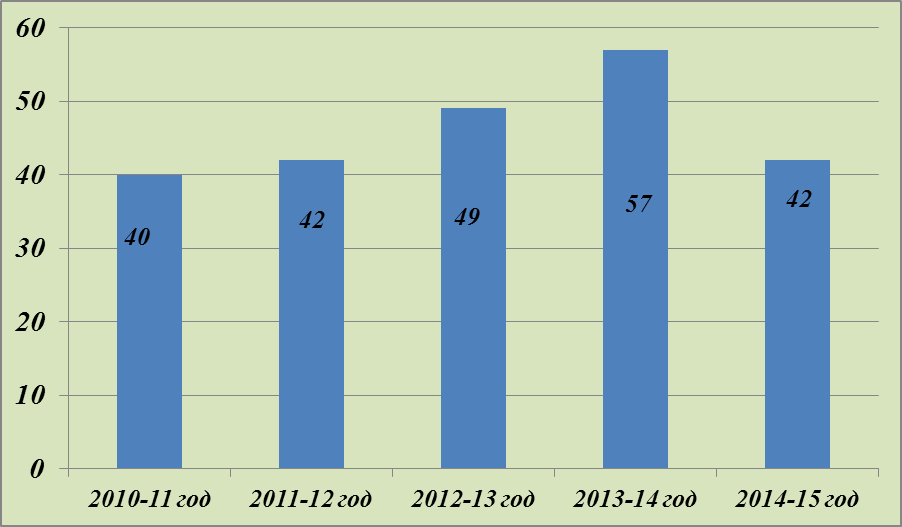 Из них сейчас:1-4 классы - 12 учеников,5-9 классы - 27 учеников,10-11 классы – 3 ученика.Анализ количественного состава учителей дистанционного обученияКоличество учителейАнализ педагогического состава структурного подразделения дистанционного обученияКоличественная характеристика квалификации учителей дистанционного обученияВысшая категория – 17 человек (43,2 %)1 категория – 7 человек (18,9 %)Без категории – 14 человек (37,8 %)Количественная характеристика стажа работы учителей  дистанционного обученияСтаж работы:до 5 лет: 14 человек (36,8 %)от 10 до 15 лет: 1 человек (2,6 %)свыше 15 лет: 23 человек (60,5 %)	Анализ учебной деятельности структурного подразделения дистанционного обученияАнализ успеваемости и качества знаний по параллелям Итоги 2014-15 учебного годаНа начало года - 44 чел., выбыли - 4 чел., прибыли- 2 чел.Аттестовывались - 40 чел.На «5» - 2На «4 и 5» - 16На «3 и 4» - 22С одной «3» - 5Успеваемость – 100 %, качество -  45% Качество по ступеням:Начальная  школа - 88,8%, средняя школа - 25,9%, старшая школа - 66,7%Сравнительный анализ качества знаний в 2011-14 году  Качество знаний 100 % - у 18 учащихся, 100% качество  у 12 учеников осталось неизменным, 3 ученика повысили качество знаний, 1-понизил.  Появление «3» у Кунец Максима объясняется переходом в среднюю школу, изменением требований к изучаемому предмету, спецификой заболевания. Пришли 2 новых учеников с низким уровнем знаний. Выявилась закономерность: у всех учеников с диагнозом ДЦП отмечаются трудности при изучении математики, а в старших классах и при изучении предметов, напрямую связанных с математикой. На уроках математики обучающиеся с ДЦП испытывают трудности при выполнении рисунков, чертежей, графиков, усвоении геометрического материала. Их деятельность характеризуется зависимостью от педагога, медленным темпом выполнения работы, неустойчивостью внимания, повышенной утомляемостью. Некоторые не могут решать задачи, много писать (быстро устают), но хорошо отвечают на теоретические вопросы, могут объяснить причину явлений. Несформированность пространственных представлений отражается на начальном этапе усвоения программного материала по математике. При изучении состава числа дети не могут расположить или представить его в виде отдельных групп предметов. Однако, особую трудность для них представляет процесс овладения материалом по геометрии и тригонометрии, требующим умения представить отдельные геометрические фигуры и выполнить их чертежи.У некоторых учащихся отмечаются затруднения при усвоении программного материала по географии (расположение частей света, направление течения рек и т. д.), которые могут быть вызваны недостаточной сформированностью пространственного воображения и памяти, наиболее ярко это обычно проявляется при работе с контурными картами.       Количество «5», по сравнению с прошлым учебным годом, уменьшилось на 20%, количество «4» уменьшилось на 4,6 %,  количество «3»  уменьшилось на 49,7 %. У учащихся в году было: оценок «5» в 2010-11 году – 39;                        в 2011-12 году – 80;                     в 2012-13 году - 130;                    в 2013-14 году - 118                    в 2014-15 году - 94;оценок «4» в 2010-11 году – 114;                      в 2011-12 году – 125;                     в 2012-13 году - 181;                    в 2013-14 году - 193;                    в 2014-15 году - 185;оценок «3» в 2010-11 году – 96;                        в 2011-12 году – 97;                     в 2012-13 году - 132;                    в 2013-14 году – 169;                    в 2014-15 году – 85.Уменьшение количества «5» и «4» связано, прежде всего, с уменьшением количества учеников на 17%.Количество «5», «4», «3» в 2010-2015  годахИтоговая аттестация учащихся 9 и 11 классовРезультаты экзаменов учащихся 9 и 11 классовРезультативность развития педагогического и ученического творчестваПлан работы структурного подразделения  дистанционного обучения детей-инвалидов на 2015-16 учебный  годСовершенствование содержания образования  и технологий обученияОсновные задачи на 2015 -2016 учебный годЭффективная организация дистанционного учебного процесса и оптимальное использование обучающимися и педагогами специализированного образовательного ресурса (контента) в образовательном процессе.Повышение квалификации и совершенствование профессиональной компетентности педагогических кадров, участвующих в образовательном процессе детей с ограниченными возможностями с использованием дистанционных образовательных технологий.Формирование регионального сегмента ИОС для информационной поддержки семей, имеющих детей инвалидов и педагогов, для организации интерактивного сообщества детей-инвалидов, обеспечивающего их взаимодействие друг с другом, взрослыми, социальными институтами в окружающей социальной среде, поддерживающее профессиональное самоопределение личности.Оказание методической и технологической поддержки семьям, использующим дистанционные технологии для обучения детей-инвалидов.Подводя итоги работы по  реализации направления «Развитие дистанционного образования детей-инвалидов» приоритетного национального проекта «Образование», необходимо отметить, что за небольшой период его работы в подразделении удалось сформировать не только систему по созданию условий для получения качественного образования детьми-инвалидами, обучающимися на дому, с использованием дистанционных технологий, но и создать действующую «Дистанционную школу», представляющую сегодня коллектив из 42 обучающихся (и их родителей), 38 педагогов и готовящуюся в 2015 году продолжить обучение учеников из различных районов нашего города и принять новых учащихся.Класс2010-112011-122012-132013-142014-15113222222433363353465324Итого: по начальной школе15131212125655436474547259458525959163610Итого: по средней школе182526282710619421116271Итого: по старшей школе7711113ИТОГО40454951422010-20112011-20122012-20132013-20142014-20153237414638№ п.пФ. И. О.КатегорияОвсянникова Светлана ГеннадьевнаВысшаяПигарева Любовь  НиколаевнаВысшаяКраморова  Татьяна СтаниславовнаВысшаяЕвсеева Ольга МихайловнаВысшаяФарафонтова Елена АнатольевнаВысшаяГельвих Лариса СоломоновнаВысшаяАлиева Ольга АнатольевнаВысшаяСероглазкина Анна ВладимировнаВысшаяКупряшева Елена ВикторовнаВысшаяСтепкина Татьяна ЮрьевнаВысшаяФеклистова Людмила ГригорьевнаВысшаяЛогинова Марина НиколаевнаВысшаяКороткова Татьяна НиколаевнаВысшаяРогачева  Нина НиколаевнаВысшаяСтаричкова Ольга АлександровнаВысшаяВолкова Людмила НиколаевнаВысшаяДавидович Екатерина СоломоновнаВысшаяКовалева Светлана ВикторовнаПерваяБеккер Юлия АлександровнаПерваяЕранова Юлия ИвановнаПерваяДанилова Наталья ПавловнаПерваяТретьякова Анна ВладиславовнаПерваяБегеева Сара АнуаровнаПерваяЕфремов Андрей НиколаевичПерваяМихайлова Елена ВладимировнаБез категорииТуркова Анна ВладиславнаБез категорииБагринцева Ольга БорисовнаБез категорииКлиментьева Амина ДаниловнаБез категорииБитюк Валентина ЛеонидовнаБез категорииКазанцева Ирина СергеевнаБез категорииНикулина Ирина ЕвгеньевнаБез категорииРозина Ольга ИгоревнаБез категорииФеофанова Марина ВладимировнаБез категорииАлекенова Аина КуаншбековнаБез категорииДаржигитова Карина РафаиловнаБез категорииРакин Григорий ВалерьевичБез категорииЖилякова Татьяна АлексеевнаБез категорииСеннова Дарья МихайловнаБез категории2010-2011 2011-2012 2012-2013 2013-2014 2014-2015Количество учеников4045495142Аттестовано (без 1-х  классов)3942474940Успеваемость100%100%100%100%100%Качество знаний43%36%47%33 %45%КлассКоличество учениковКоличество учениковКоличество учениковКоличество учениковКоличество учениковУспеваемость, %Успеваемость, %Успеваемость, %Успеваемость, %Успеваемость, %Качество знаний, %Качество знаний, %Качество знаний, %Качество знаний, %Качество знаний, %Класс20112012201320142015201120122013201420152011201220132014201522243310010010010010010010075100100353353100100100100100206710080100465324100100100100100832067100755655431001001001001008340205033,364745410010010010010025575005072594510010010010010002044250852595100100100100100200401320916361010010010010010010028017301071942100100100100100010044010011162711001001001001000050290Ф. И. ученикаКлассКоличество оценок в 2011-12-13-14-15 годах  Количество оценок в 2011-12-13-14-15 годах  Количество оценок в 2011-12-13-14-15 годах  Качество знаний, %Качество знаний, %Качество знаний, %Качество знаний, %Качество знаний, %Ф. И. ученикаКласс«5»«4»«3»2011 2012201320142015Темирханов А.224--100Вильданов Замир252--100Добреля Вадим26---100Исламов Руслан34/42/2--100100Бисенгалиева Нара31/15/5--100100Исмаилов Серафим32/24/4--100100Мордасов Иван46/5/4-/1/2--100100100Зинченко Ярослав46/6/6---100100100Попов Владислав41/-/-2/4/13/2/5-000Умарова Карина44/52/1-100100Кунец  Максим54/4/1/22/2/5/4-/11001001000Долгова Валерия52/3/3/64/3/3/1-/-/-/-100100100100Крайников В.54210Магамалиев Алан6-/1/-2/3/64/3/2000Бобырев Игорь62/4/6/6/73/2/-/1/2-/-/-/-/-100100100100100Щербинов Никита65/42/4-/-100100Россашинская А.6-/-6/71/100Долгополова А.7-/-/-/2/-4/2/6/3/42/2/1/3/600000Уразалиева Лиана7-/-/-/-/--/2/3/1/-5/4/4/7/1000000Сердюк Алексей7-/-2/56/500Муртазаева Юлия73/-/-/-3/7/1/1-/-/7/910010000Гринькова Дарья73/4/13/3/71/1/1000Литвинов Сергей8-/5/5/8/65/1/4/2/5-/-/-/-/-100100100100100Каргина Екатерина81/25/74/200Вилявина А.83/16/8-/210000Репина Кристина81/1/2/3/24/5/5/4/8-/1/1/2/21000000Рогожин Николай8-290Агафонов Вадим9111-0100Русанова Анастасия95/7/5/6/41/2/6/6/8-/-/-/-/-100100100100100Мочалова Анастасия9-/1/-/-/-6/5/4/4/4-/2/6/7/71000000Махов Игорь92/5/3/3/24/4/8/7/9-/-/-/2/210010010000Афонина Дарья9-/3/4/6/33/4/6/3/63/-/-/2/2010010000Сосна Михаил9-/-6/115/-0100Петров Валерий91/2/2/17/4/4/71/4/5/30000Муртазаева Алия9-/-/2/1/98/10/2000Кадышев Дамир9-/-/-2/2/28/9/9000Лисица Татьяна91/57/64/-0100Перепечкина Е.10-/9/9/7/67/1/2/4/6-/-/-/-/-100100100100100Ибрагимова Алина1084-100Уминова Инга10-/--/812/4002010-11 год2011-12  год2012-13 год2013-14 год2014-15 годКоличество учеников9 классов163610Количество учеников11 классов16271Форма прохождения итоговой аттестациив 9 классеЭкзамены в щадящем режимеЭкзамены в щадящем режимеЭкзамены в щадящем режимеЭкзамены в щадящем режимеЭкзамены в щадящем режимеФорма прохождения итоговой аттестациив 11 классеЭкзамены в форме ГВЭЭкзамены в форме ГВЭ,Экзамены в форме ЕГЭЭкзамены в форме ГВЭЭкзамены в форме ГВЭ,Экзамены в форме ЕГЭЭкзамены в форме ГВЭ9 класс9 класс9 класс9 класс9 класс«5»«4»«3»% качестваРусский язык190100Математика0919011 класс11 класс11 класс11 класс11 класс«5»«4»«3»% качестваРусский язык010100Математика010100Ф. И. О. ученикаКлассМероприятиеРезультатФ. И.О. учителяДобреля Вадим2 VI Всероссийская олимпиада поокружающему миру для учащихся 1-2 классов  VI Всероссийская олимпиадапо русскому языку для учащихся 1-2 классов VI Всероссийская олимпиадапо математике для учащихся 1-2 классов1 место2 место3 местоАлекенова А. К.Добреля Вадим2Международная дистанционная олимпиада по английскому языкуМеждународная дистанционная олимпиада по английскому языкуДиплом 2 степениДиплом 1 степениЖилякова Т. А.Темирханов Александр2Международная дистанционная олимпиада по английскому языкуМеждународная дистанционная олимпиада по английскому языкуДиплом 2 степениДиплом 1 степениЖилякова Т. А.Зинченко Ярослав4Областной конкурс творческих работ «Земля. Космос. Вселенная» компьютерная графика3 местоФарафонтова Е. А.Крайников Владимир5Международная дистанционная олимпиада по английскому языкуДиплом 1 степениЖилякова Т. А.Крайников Владимир5Всероссийская дистанционная олимпиада по русскому языку1 местоМихайлова Е. В.Бобырев Игорь6VII Всероссийская дистанционная олимпиада по русскому языку1 местоМихайлова Е. В.Бобырев Игорь6Международная дистанционная олимпиада по английскому языкуДиплом 1 степениЖилякова Т. А.Щербинов Никита6VII Всероссийская дистанционная олимпиада по русскому языкуВсероссийский конкурс сочинений «Золотая пора»1 местоДиплом 3 степениМихайлова Е. В.Муртазаева Юлия7Всероссийский дистанционный конкурс по английскому языку «Юный переводчик»2 место Дадашова Э. В.Гринькова Дарья7Международный дистанционный блиц-турнир по физике проекта «Новый урок»2 местоРакин Г. В.Репина Кристина8Всероссийский конкурс по МХК «Золотое руно" 1 местоМихайлова Е. В.Литвинов Сергей 8Всероссийский конкурс по МХК «Золотое руно" 2 местоМихайлова Е. В.Каргина Екатерина8Международный дистанционный блиц-турнир по физике проекта «Новый урок»2 местоРакин Г. В.Каргина Екатерина8Международная дистанционная олимпиада по русскому языкупроект «Инфоурок»Общероссийская предметная олимпиада для школьников «Пятерочка»Всероссийская предметная олимпиада по русскому языкуДиплом 2 степениДиплом 1 степени Диплом 1 степениТуркова А. В.Вилявина Антонина8Международная дистанционная олимпиада по русскому языкупроект «Инфоурок»Общероссийская предметная олимпиада для школьников «Пятерочка»Всероссийская предметная олимпиада по русскому языкуДиплом 2 степениДиплом 1 степени Диплом 1 степениТуркова А. В.Сосна Михаил9Международная дистанционная олимпиада по русской литературе проект «Инфоурок»Всероссийская предметная олимпиада по русскому языкуДиплом 3 степени Диплом 1 степениТуркова А. В.Мочалова Анастасия9Международная дистанционная олимпиада по русской литературе проект «Инфоурок»Всероссийская предметная олимпиада по русскому языкуДиплом 1 степениДиплом 1 степениТуркова А. В.Петров Валерий9Международная дистанционная олимпиада по русской литературе проект «Инфоурок»Международная дистанционная олимпиада по русскому языкупроект «Инфоурок»Всероссийская предметная олимпиада по русскому языкуДиплом 1степени Диплом 2 степени Диплом 1 степениТуркова А. В.Афонина Дарья9Международная дистанционная олимпиада по русской литературе проект «Инфоурок»VII Всероссийская дистанционная олимпиада по русскому языку«Вот задачка»Всероссийская предметная олимпиада по русскому языкуДиплом 1 степениДиплом 2 степени Диплом 1 степениТуркова А. В.Махов Игорь 9Международная дистанционная олимпиада по русской литературе проект «Инфоурок»Международная дистанционная олимпиада по русскому языкупроект «Инфоурок» Всероссийская предметная олимпиада по русскому языкуДиплом 1 степениДиплом 2 степени Диплом 1 степениТуркова А. В.Перепечкина Елизавета10Международная дистанционная олимпиада по русскому языкупроект «Инфоурок» VII Всероссийская дистанционная олимпиада по русскому языку«Вот задачка»Диплом 2 степени Диплом 2 степениТуркова А. В.Ибрагимова Алина10Всероссийский дистанционный конкурс по английскому языку «Юный переводчик»1 место Дадашова Э. В.№Целевая установкаСодержание деятельностиСрокиОтветственныеКонтроль  выполнения1Мобилизация усилий педагогического коллектива на выполнение задачМалый педсовет  "Анализ работы структурного подразделения дистанционного обучения  детей-инвалидов". Уровень решения поставленных задач, дальнейшие перспективы реализации, корректировка деятельности.Сентябрь 2015 г.Руководитель структурного подразделенияПриказ2Обеспечение педагогически целесообразного взаимодействия семьи, учреждений здравоохранения, муниципальных управлений образованием1. Информирование родителей по вопросам дистанционного обучения В течение всего годаРуководитель структурного подразделенияСайт, родительские собрания2Обеспечение педагогически целесообразного взаимодействия семьи, учреждений здравоохранения, муниципальных управлений образованием2. Индивидуальное консультирование родителей по телефонуВ течение всего годаРуководитель структурного подразделения2Обеспечение педагогически целесообразного взаимодействия семьи, учреждений здравоохранения, муниципальных управлений образованием3. Консультирование у специалистов учреждений здравоохранения по возникающим вопросамВ течение всего годаРуководитель структурного подразделения2Обеспечение педагогически целесообразного взаимодействия семьи, учреждений здравоохранения, муниципальных управлений образованием4. Взаимодействие с координаторами проекта по вопросам формирования контингентаВ течение всего годаРуководитель структурного подразделенияСоздание банка данных4Информационное обеспечение деятельности1. Информационное наполнение сайта структурного подразделенияВ течение всего  годаОтветственный за сайтСайт4Информационное обеспечение деятельности2. Информирование о работе структурного подразделения через сайтВ течение всего годаОтветственный за сайтсайт4Информационное обеспечение деятельности3. Создание и функционирование информационной среды дистанционного обучения, наполнение и актуализация содержащейся в ней информацииВ течение всего годаРуководитель структурного подразделения, ответственный за сайтСайт4Информационное обеспечение деятельности4. Подготовка пресс-релизов по вопросам дистанционного обучения для СМИПо необходимостиРуководитель структурного подразделенияСтатьи в СМИ4Информационное обеспечение деятельности5. Мероприятия по информационной безопасности, в том числе, разграничение прав доступа к информацииВ течение всего года Техник5Материально-техническое обеспечение деятельности1.  Поддержка аппаратной и программной части сервера поддержки ДО: мониторинг работоспособности оборудования, настройка операционной системы, установка обновлений операционной системы, обеспечение резервного копирования данных и антивирусной защиты.В течение всего годаТехникСайт5Материально-техническое обеспечение деятельности2. Поддержка специализированной системы управления дистанционным обучением, обновление версий имеющихся программных модулей, их настройка, тестирование.В течение всего годаТехникСайт5Материально-техническое обеспечение деятельности3. Организация оперативной технической поддержки в образовательном процессеВ течение всего годаТехникЖурнал регистрации вызовов5Материально-техническое обеспечение деятельности4. Взаимодействие с провайдерами услуг Интернет по качеству предоставления каналов связи.В течение всего годаРуководитель структурного подразделения, техникДоговор6Обеспечение мер по сохранению и укреплению здоровья, социальной защите учащихся, педагогов, работников1. Обеспечение своевременной замены уроков во время болезни учителей или отсутствия по другим уважительным причинам в соответствии с правилами внутреннего трудового распорядкаВ течение всего годаРуководитель структурного подразделенияЖурнал учёта замены уроков6Обеспечение мер по сохранению и укреплению здоровья, социальной защите учащихся, педагогов, работников2. Составление графика отпусков педагогов и техперсоналаДо 31.12.2015 г. Руководитель структурного подразделенияУтверждение графика6Обеспечение мер по сохранению и укреплению здоровья, социальной защите учащихся, педагогов, работников3. Материальное вознаграждение сотрудников структурного подразделения из фонда стимулирующих доплат.В течение всего годаРуководитель структурного подразделенияХодатайство6Обеспечение мер по сохранению и укреплению здоровья, социальной защите учащихся, педагогов, работников4. Проведение индивидуального консультирования педагогом-психологом обучающихся.По необходимостиПедагог-психологЖурнал обращений психолога6Обеспечение мер по сохранению и укреплению здоровья, социальной защите учащихся, педагогов, работников5. Проведение коррекционно-развивающих занятий с детьми-инвалидами на ступени начального общего образованияПо расписаниюПедагог-психологРасписание 7Охрана труда и техника безопасности1. Проведение инструктажа  на рабочем месте для вновь прибывших сотрудников.По необходимостиЖурнал инструктажа 7Охрана труда и техника безопасности1. Проведение инструктажа  на рабочем месте для вновь прибывших сотрудников.По необходимостиОтветственный за охрану трудаЖурнал инструктажа 7Охрана труда и техника безопасности2. Проведение учебных занятий по пожарной безопасностиПо графикуЗам. директора по АХЧ Акт №Содержание деятельностиСрокиОтветственныеКонтрольвыполнения1Праздник «Здравствуй, школа»СентябрьРуководитель структурного подразделенияМероприятие для учащихся дистанционного обучения2Проведение обучающих курсов для учеников и родителей по переходу на новый учебный сайт «Телешкола»СентябрьРуководитель структурного подразделения, учителя - предметникиМониторинг деятельности на сайте3Проведение мероприятия «Сердце на ладони», посвященного Дню инвалидаДекабрьРуководитель структурного подразделенияМероприятие для учащихся4Проведение конкурса поделок, открыток, сочинений к Новому году. Новогодний праздникДекабрьУчителя,руководитель структурного подразделения, парламент гимназииВиртуальная выставка рисунков и сочинений, мероприятие для учащихся дистанционного обучения5День театраПо плану гимназииРуководитель структурного подразделения, парламент гимназииПосещение театра учащимися дистанционного обучения6Конкурс  рисунков и сочинений «Мой любимый город»Ко дню городаУчителя,руководитель структурного подразделения, парламент гимназииВиртуальная выставка рисунков и сочинений7Праздник «Последний звонок»МайРуководитель структурного подразделения, парламент гимназииМероприятие для учащихся дистанционного обучения